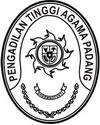 KEPUTUSAN KETUA PENGADILAN TINGGI AGAMA PADANGNOMOR : W3-A/      /OT.01.1/XII/2021TENTANGREVIU RENCANA STRATEGIS PENGADILAN  TINGGI AGAMA PADANGTAHUN 2020-2024KETUA PENGADILAN TINGGI AGAMA PADANGDitetapkan di	: PadangPada Tanggal 	: 1 Desember 2021KETUA PENGADILAN TINGGI AGAMAPADANGDrs. H. ZEIN AHSAN, M.H.NIP. 195508261982031004Menimbang:bahwa berdasarkan Peraturan Presiden Republik Indonesia Nomor 18 Tahun 2020 tentang Rencana Pembangunan Jangka Menengah Nasional 2020-2024,  Pengadilan Tinggi Agama Padang telah menyusun Rencana Strategis Pengadilan Tinggi Agama Padang Tahun 2020-2024;bahwa berdasarkan Laporan Hasil Evaluasi Akuntabilitas Kinerja satker Pengadilan Tinggi Agama Padang Tahun 2020 perlu dilakukan Reviu Rencana Strategis Pengadilan Tinggi Agama Padang Tahun 2020-2024;bahwa berdasarkan pertimbangan sebagaimana dimaksud huruf a dan huruf b diatas, perlu menetapkan Keputusan Ketua Pengadilan Tinggi Agama Padang tentang Reviu Rencana Strategis Pengadilan Tinggi Agama Padang Tahun 2020-2024;Mengingat:Undang-Undang  Nomor  3 Tahun 2009 tentang Perubahan Kedua atas Undang-Undang Nomor 14 Tahun 1985 tentang Mahkamah Agung;Undang-Undang Nomor 25 Tahun 2004 tentang Sistem Perencanaan Pembangunan Nasional;Undang-Undang Nomor 17 Tahun 2007 tentang Rencana Pembangunan Jangka Panjang Nasional Tahun 2005-2025;Peraturan Presiden Republik Indonesia Nomor 18 Tahun 2020 tentang Rencana Pembangunan Jangka Menengah Nasional 2020-2024Peraturan Menteri Perencanaan Pembangunan Nasional/Kepala Badan Perencanaan Pembangunan Nasional Nomor 5 Tahun 2019 tentang Tata Cara Penyusunan Rencana Strategis Kementerian/Lembaga Tahun 2020-2024;Mamperhatikan:Keputusan Sekretaris Mahkamah Agung RI Nomor 237A/SEK/SK/V/2020 tentang Rencana Straegis Mahkamah Agung Tahun 2020-2024;Hasil Rapat Tim Penyusun Reviu Renstra tanggal 22 November 2021 tentang pembahasan  Reviu Rencana Strategis Pengadilan Tinggi Agama  PadangM E M U T U S K A NM E M U T U S K A NM E M U T U S K A NMenetapkanKESATU::KEPUTUSAN KETUA PENGADILAN TINGGI AGAMA PADANG TENTANG REVIU RENCANA STRATEGIS PENGADILAN TINGGI AGAMA PADANG TAHUN 2020-2024Menetapkan Reviu Rencana Strategis Pengadilan Tinggi Agama Padang Tahun 2020-2024, yang berisi :Tugas dan Fungsi Pengadilan Tinggi Agama Padang;Visi, Misi dan Sasaran Strategis Pengadilan Tinggi Agama Padang;Arah Kebijakan dan Strategi, Kerangka Kelembagaan Pengadilan Tinggi Agama PadangTarget Kinerja dan Kerangka Pendanaan Pengadilan Tinggi Agama Padang.KEDUA:Reviu Rencana Strategis Pengadilan Tinggi Agama Padang Tahun 2020-2024 sebagaimana yang dimaksud dalam diktum KESATU menjadi dokumen perencanaan strategis jangka menengah Pengadilan Tinggi Agama Padang untuk periode 5(lima) tahun terhitung mulai tahun 2020 sampai dengan tahun 2024;KETIGAReviu Rencana Strategis Pengadilan Tinggi Agama Padang Tahun 2020-2024 sebagaimana dimaksud dalam diktum KESATU digunakan sebagai Acuan dalam penyusunan Rencana Kerja Pengadilan Tinggi Agama Padang periode 5 (lima) tahun terhitung mulai 2020-2024 ;KEEMPAT:Keputusan Ketua Pengadilan Tinggi Agama Padang ini mulai berlaku sejak tanggal di tetapkan dengan ketentuan bahwa apabila di kemudian hari terdapat kekeliruan dalam keputusan ini, maka akan diadakan perubahan dan perbaikan sebagaimana mestinya.